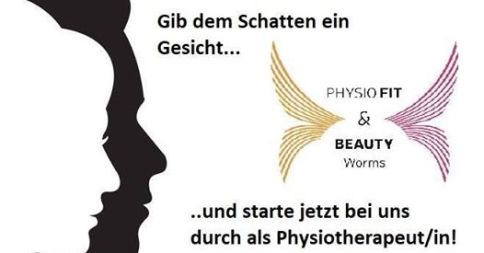 Du möchtest die Physiotherapie voran bringen und dich am innovativen und evidenzorientiertem Arbeiten beteiligen? Dann melde dich bei uns! Wir sind eine zukunftsorientierte Praxis im Stadtteil Worms - Pfiffligheim (ca. 2 km vom Zentrum entfernt) bestehend aus 3 Physiotherapeuten, 3 Masseuren und 3 Trainern. Unsere Praxis behandelt Patienten aus allen Altersgruppen und mit Beschwerden/Erkrankungen aus fast allen Bereichen und hat immer das Ziel den Patienten in die Aktivität zu bringen. Hilfe zur Selbsthilfe.Wir bieten:Moderne, freundliche, gut ausgestattete Räumlichkeiten mit Behandlungs-, Trainingsräumen flexible Trainingsmöglichkeiten ( Gerätetraining, EMS, Galileo, versch. Kurse.. usw.) interne Events, interne Fortbildungen, regelmäßige Teammeetings - FirmenwagenBetriebliche Gesundheitsförderung Abwechslungsreiches Arbeitsumfeld im familiären Team - Interdisziplinäres Arbeitenausreichend Dokumentationszeit und einer durchgehend besetzten Rezeption 4 FortbildungstageUnterstützung bei Fortbildungenkaum bis keine Lymphdrainagen und MassagenWas du brauchst:eine abgeschlossene Berufsausbildung als Physiotherapeut/in gern auch mit Zusatzqualifikation im Bereich Manuelle Therapie, Manuelle Lymphdrainage und/oder NeurophysiologieEngagementZuverlässigkeit FreundlichkeitTeamfähigkeitAnpassungsfähigkeitMotivation und Bereitschaft zur WeiterbildungWir freuen uns sehr auf deine Bewerbung!